Operando characterization of products in electrochemical reactions using unique real-time analyticsPeyman Khanipour, Mario Löffler, Andreas M. Reichert, Ricarda Kloth, Iosif Mangoufis-Giasin, Karl J.J. Mayrhofer, Ioannis KatsounarosForschungszentrum Jülich GmbH, Helmholtz Institute Erlangen-Nürnberg for Renewable Energy (IEK-11), Egerlandstraße 3, 91058 Erlangen, Germany*Corresponding author: i.katsounaros@fz-juelich.de HighlightsElectrochemical synthesis can be used to make added-value chemicals of fuelsReal-time methods are needed to determine selectivity at dynamic conditionsA novel method to determine products at the time they are formed is presentedThe discovery of new interfaces for selective electrosynthesis will be accelerated1. IntroductionElectrochemical synthesis is the formation of valuable chemical compounds with the direct use of electricity. The field of electrochemical synthesis is currently growing rapidly because renewable electricity can be harvested to produce highly efficient fuels or fine, added-value chemicals. The classical way to characterize the selectivity of electrochemical reactions involves electrolysis at steady state (constant potential or current) and periodic product determination with GC, GC/MS, HPLC, NMR, IC, etc [1-3]. The advantage of this approach is that quantitation is possible in terms of reaction rates, yields, selectivities or faradaic efficiencies. However, two important limitations exist: First, only one material-electrolyte-potential (or current) combination is addressed at a time, thus looking for selective interfaces for new electrocatalytic processes is time-consuming. Second, the temporal resolution is in the order of minutes so transient, dynamic processes that occur within seconds cannot be captured. To address these points, we developed a new method that allows for the real-time detection of gaseous and liquid electrochemical reaction products.2. MethodsElectrochemical real-time mass spectrometry (EC-RTMS) is based on coupling an electrochemical cell with two mass spectrometry techniques. It allows for the detection of gaseous products as in previously existing methods (e.g. differential electrochemical mass spectrometry [4]) but also the highly sensitive detection (sub-ppm range) of liquid products independent of their vapor pressure. The achieved acquisition frequency is in the order of 1 Hz, which therefore enables investigations under truly dynamic conditions, e.g. during potential sweep or potential step experiments. In the basic EC-RTMS configuration, the electrochemical reactor is an electrochemical scanning flow cell (SFC) [5], where a channel withdraws the electrolyte at the electrode vicinity for analysis. Gases are extracted from the electrolyte outlet with a hydrophobic membrane and analyzed with electron impact quadrupole mass spectrometry (EI-QMS). The degassed electrolyte is nebulized and the generated mist is transferred for analysis with direct analysis in real time - time-of-flight mass spectrometry (DART-TOF-MS).3. Results and discussionThe strength of EC-RTMS in characterizing multiple reaction products in real time will be demonstrated by presenting examples from the reduction of carbon dioxide and the oxidation of C1-C3 alcohols. Figure 1 shows the product distribution during the electrochemical oxidation of ethanol on platinum. The potential protocol involved a combination of potential steps at 0 VRHE and sweeps from 0 to +1.2 VRHE (black curve in bottom panel - the oxidation current is also shown in red). Simultaneously, the product formation is followed with EC-RTMS. Gaseous products are CO2 (m/z = 44 and 22) and CH4 (m/z = 15), the latter formed from the reduction of adsorbed CHx species at low potential. Liquid products are CH3CHO (m/z = 45), CH3COOH (m/z = 61) and ethyl acetate (m/z: 89).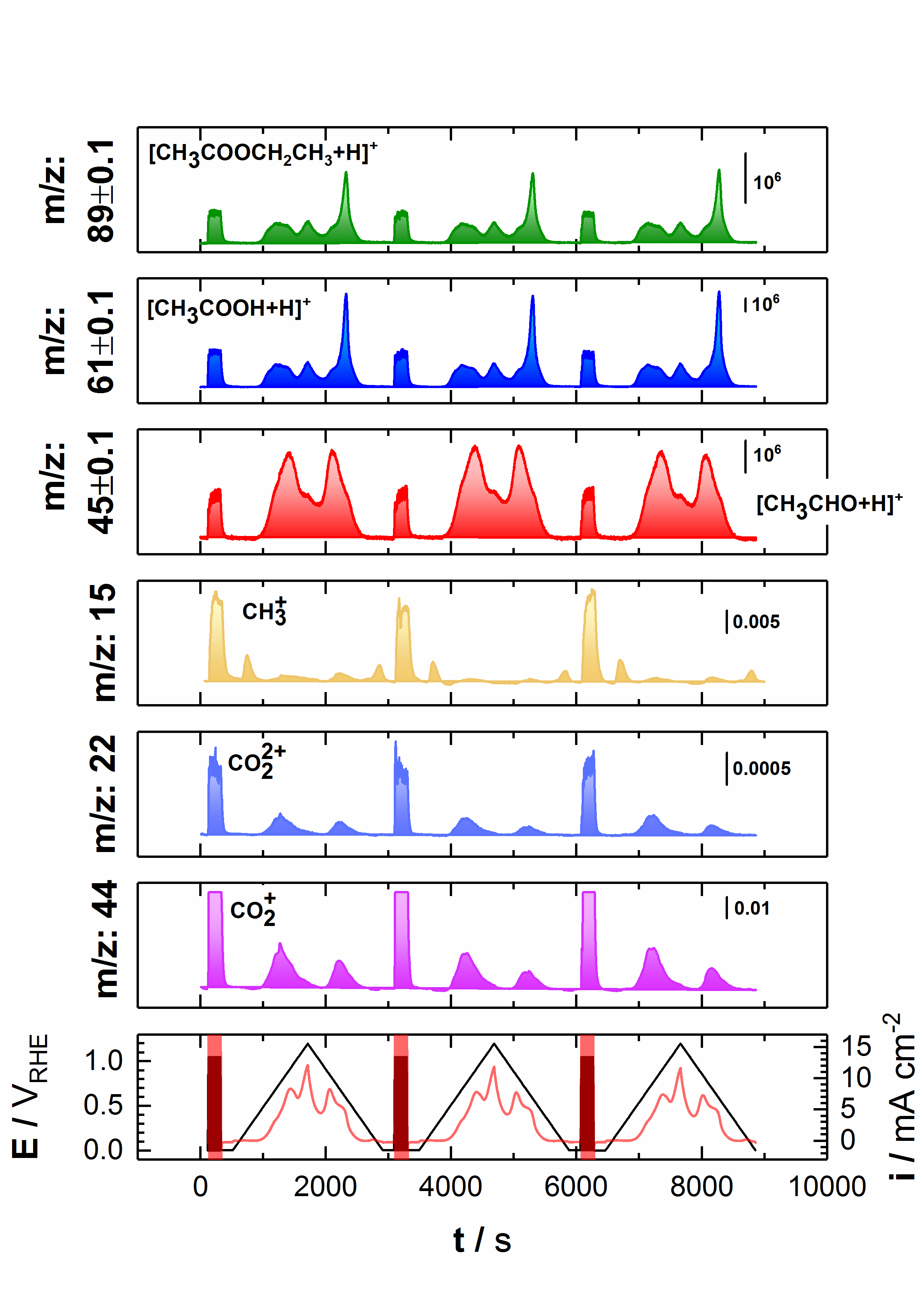 4. ConclusionsEC-RTMS is a novel method that allows for the simultaneous detection of gaseous and liquid products of electrochemical reactions with excellent temporal and potential resolution. The greatest development is the characterization of liquid products in real time, as it drastically expands the possibilities of complete product determination during an electrochemical reaction independent of analyte vapor pressure or the presence of salts. We anticipate that EC-RTMS will accelerate the design of robust interfaces for highly selective electrochemical processes.AcknowledgmentsThis work was funded by the Federal Ministry for Education and Research (BMBF) under the project grants 033RC004C (eEthylen) and 03SFK2Z0 (Power-to-X), and by the Deutsche Forschungsgemeinschaft (DFG, German Research Foundation) under Germany´s Excellence Strategy – Exzellenzcluster 2186 “The Fuel Science Center”.ReferencesK.P. Kuhl, E.R. Cave, D.N. Abram, T.F. Jaramillo, Energy Environ. Sci. 5 (2012) 7050-7059.C.W. Li, J. Ciston, M.W. Kanan, Nature 508 (2014) 504-507.R.S. Sherbo, R.S. Delima, V.A. Chiykowski, B.P. MacLeod, C.P. Berlinguette, Nat. Catal. 1 (2018) 501-507.H. Baltruschat, J. Am. Chem. Soc. Mass Spectrom. 15 (2004) 1693-1706.A.K. Schuppert, A.A. Topalov, I. Katsounaros, S.O. Klemm, K.J.J. Mayrhofer, J. Electrochem. Soc. 159 (2012) F670-F675.